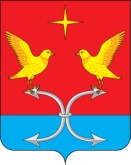 НЕЧАЕВСКИЙ СЕЛЬСКИЙ СОВЕТ НАРОДНЫХ ДЕПУТАТОВРЕШЕНИЕ№ 105 от 28 июня 2016 года                        Принято на 47 заседании         д.Нечаево                                                                    сельского Совета                                                                                            народных депутатов О  назначении выборов депутатов Нечаевского сельского  Советанародных депутатов	В соответствии со статьёй 10 Федерального закона от 12 июня 2002 года № 67- ФЗ «Об основных гарантиях избирательных прав и права на участие в референдуме граждан Российской Федерации», частью 2 статьи 23 Федерального Закона от 6 октября 2003 года № 131- ФЗ «Об общих принципах организации местного самоуправления в Российской Федерации», Уставом Нечаевского сельского поселения, Нечаевский сельский Совет народных депутатов р е ш и л:Назначить на 18 сентября 2016 года выборы депутатов Нечаевского сельского Совета народных депутатов.Опубликовать настоящее решение в районной газете «Восход» не позднее чем через 5 дней со дня принятия решения.Направить настоящее решение в избирателную комиссию № 364.Контроль за исполнением настоящего решения оставляю за собой.Председатель Нечаевского сельскогоСовета народных депутатов                                                        В. Р. Кнодель